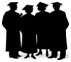 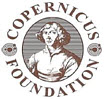 Scholarship Request FormPlease print or type all requested information.Name: _______________________________________________Last 4 Digits of Social Security Number:  ______________   Date of Birth: ______________Mailing Address: 	Email:  __________________________   Phone:  _______________ Cell Phone:  _______________Marital Status (Single, Separated, Divorced, or Married):  __________________________If married, spouse's name: _________________ Your Ethnic Background: _____________________Are you a US citizen?:   ______________     Do you live with your parents? ______________Graduated from (High School):   _________________________   Class Rank or GPA:  ______________Score on applicable test:  ACT _________  SAT  _________  Other (name & score)  __________________Name of College, University, or Trade School:  ________________________________________School Address:  _________________________________________________________________Major & Minor:  ___________________________________  Current Class Level:  __________________ For Graduate student:   Where and when did you complete your undergraduate studies?School:  _____________________________________________________   Degree: ________________Major:  _____________________ Graduation Date:  _______________   GPA:  ______________ Expected Current Graduation Date: _____________   Current Major: ___________________________For Current Undergraduate & Graduate Students:# of credits per quarter:  _________   Cumulative GPA (including transfer history):  ___________  Previous quarter’s GPA:  ______________ Honors or awards received:  _____________________________________________________________________________________________________________Initial:  _________List current and prior job titles (You may attach a separate sheet and/or resume.): ______________________________________________________________________________________________________________________________________________________________________Full or part-time employers:  __________________________________________________________________________________________________________________________________________Average income per month:  ________________________QUESTION #1:  In a short essay (¾ page) describe your special hobbies, talents, interests and goals as well as any present community service in which you participate.  (Submit as separate sheet)QUESTION #2:  If given assistance in the form of scholarship, in what capacity do you feel you will be able to assist the Copernicus Foundation? (Consider utilizing your skills, talents and educational insights. Submit on separate sheet or added to page with response to question #1)Note to Applicant:By signing this application form, you understand and agree that any false or misleading documents or information will result in being disqualified from consideration. You also confirm that you are a college student or will be starting your freshman year at the time you will be using an award. You agree to the Scholarship Committee's right to confirm and check any information included in your application with outside parties. You also agree to all conditions of the Scholarship Committee's requirements and that the decision of the judges is final and not subject to review. All forms must be completed in full and be postmarked by July 15th of the current year. Incomplete forms and information will not be considered.Signature:  ___________________________________________________  Date:  __________________Print Name:  ____________________________________________ RECEIVED:  Office Use Only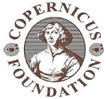 APPLICANT & FAMILY INCOME Print Name:	Please estimate your yearly expenses:Tuition / Registration Fees 		_______________Books, school supplies, Housing (rent)	_______________Utilities & Food				_______________Transportation & Parking		_______________Medical and car insurances		_______________Personal expenses			_______________Other expenses (specify):			_______________TOTAL EXPENSES PER YEAR			_____________________Please provide your yearly income:Parents/ Family				_______________Employment				_______________Savings					_______________Scholarships, Grants, Work Study, Financial Aid, and other income		_______________TOTAL INCOME		_______________________FINANCIAL AID REQUESTED	$  ___________________________   ( Max. $ 3,000 )Signature:  _______________________________________________  Date:  _____________________# of Pages attached after Page 3: ________